Гуманитарный проектгосударственного учреждения образования «Савской  учебно – педагогический комплекс детскийсад – средняя школа Горецкого района»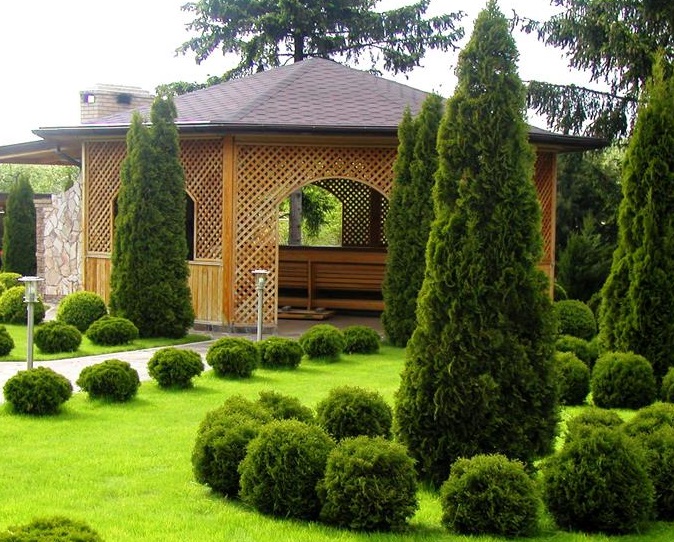 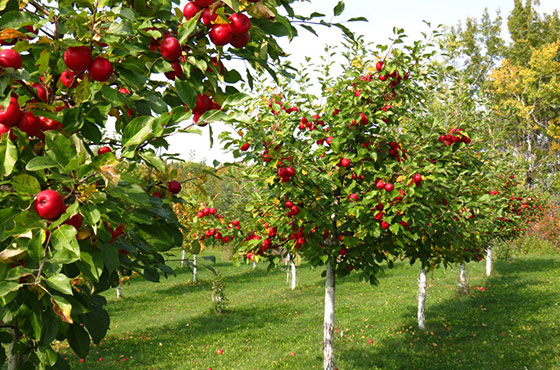 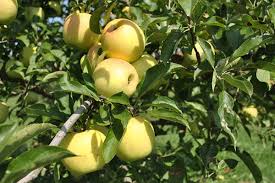 Humanitarian projectof the State educational institution «Sava education-pedagogical complex kindergarten – high school of Gorki district».Project «Green garden»1.Наименование проекта«Зелёный сад»2.Наименование организацииГосударственное учреждение образования «Савской учебно-педагогический комплекс детский сад-средняя школа Горецкого района»3.Физический и юридический адрес организации, телефон, факс,е-mаilМогилёвская обл., Горецкий р-н, аг. Сава, ул. Советская, 802233 4-18-49, shkola.sava@mail.ru , 802233-4-19-16 (факс)4.Информация об организацииУчреждение общего среднего образования5.Руководитель организацииИлюкевич Александр Владимирович, директор,+3752921990636.Менеджер проектаИлюкевич Александр Владимирович, директор,+3752921990637.Прежняя помощь, полученная от других иностранных источниковНе предоставлялась8.Требуемая сумма49 000$9.Софинансирование2000$10.Срок проекта4 года и последующее развитие11.Цель проектаповышение значимости пришкольных  участков, как средства обеспечения практической направленности изучения естественнонаучных дисциплин, а также повышения качества озеленения образовательного учреждения, участия детей и подростков в озеленении окружающего образовательного пространства; созданиеусловий для развития творческих способностей детей;подготовка учащихся к осознанному  профессио- нальному самоопределению (аграрные специальности), самозанятость, развитие исследовательских навыков;вырастить качественный сад; создание места отдыха учащихся.12.Задачи проектаповышение качества озеленения территории;оздоровление окружающей природной средыобеспечение выработки у учащихся приемов и  навыков  самостоятельной и познавательной деятельности; воспитание чувства уважения, любви и гордости за природу своего поселка; формирование исследовательских, проектировочных умений.13.Детальное описание деятельности в рамках проекта в соответствии с поставленными задачамиСоздание фруктового сада с облагороженной территорией и зоной отдыха. Объединение усилий педагогов, учащихся,  направленных на благоустройство, эстетическое оформление и озеленение территории школы. Создание единичной духовной среды, благодаря участию в общем деле, общим интересам, желаниям. Исполнители: учащиеся ГУО «Савской УПК ДС-СШ Горецкого района»; родители; местные жители; с/х организации района. Ожидаемые результаты: вырастить сад, создать зону отдыха для учащихся, витаминизация учащихся школы. Реализация излишков на ярмарках, а вырученные средства вложить в развитие и модернизацию школы. Ответственный: Илларионова Екатерина Петровна.14.Обоснование проектаАктуальность данного проекта заключается в том, что обучающийся вовлекается в социальные отношения через отношение к природе, обществу, между детьми, педагогами и родителями, через общественные и научные организации, через психологический климат в коллективе. Всё это должно способствовать активной деятельности в защиту природы. Проект способствует оздоровлению детей: занятия в большинстве проводятся на воздухе, лишены статичности, дети находятся в постоянном контакте с природой, что обеспечивает устойчивый эмоциональный уровень. Это способствует формированию активной жизненной позиции обучаемых, что предполагает гармоничное сочетание таких качеств, как самопознание, самореализация, творческое саморазвитие. Школьный участок – место, где обучающиеся проводят много времени на переменах, после уроков, отдыхая летом  в пришкольном лагере. 15.Деятельность после окончания проектаВитаминизация учащихся школы. Реализация излишков на ярмарках, вырученные средства вложить в развитие и модернизацию школы. Право выпускников регистрироваться как ИП; получение аграрного образования.16.Бюджет проекта49 000$1.NameProject «Green garden».2.Name of organization which receives, Payer’s Identification Number (PIN)State education institution «Sava education-pedagogical complex kindergarten – high school of Gorki district»3.Post address of education institutionSovetskaia St, 39 agro-settlement Sava, Gorki district, Mogilev oblast, 802233 -4-18-49, 802233-4-19-16 (fax), shkola.sava@mail.ru   4.Information about organizationMiddle School. 120 children are studying at the school, from grades 1 to 11.5.Head organizatorIliukevich Aleksandr Vladimirovich, director, +3752921990636.Menager developerIliukevich Aleksandr Vladimirovich, director, +3752921990637.Former help about received from others foreignsources-8.Required amount49 000$9.Co-financing2000 $10.Project realization time3 years (and further development)11.PurposeIncrease in the importance of near-school plots, as means of ensuring practical direction of learning natural sciences, as well as increase in the quality of gardening of educational institution, participation of children and teenagers in the gardening of surrounding educational space;creation of conditions for the development of creative abilities of children;training of students for deliberate professional self-determination, development of research skills;grow high-quality garden;create places of recreation for students.12.Tasksincrease in the quality of territory gardening;rehabilitation of the environmentensuring of training in students of methods and skills of independent and cognitive activity;bringing up the feeling of respect, love and pride for the nature of one’s settlement;Formation of research and project skills.13.Detailed description of the project activities in accordance with the tasksCreation of an orchard with an ennobled territory and a recreation area. The combined efforts of teachers and students aimed at the improvement, aesthetic design and landscaping of the school. Creation of a single spiritual environment, thanks to participation in a common cause, common interests, desires. Performers: students of the State Educational Institution “Savsky CPC DS-SS of the Goretsky District”; parents; locals; agricultural organizations of the district. Expected results: to grow a garden, create a recreation area for students, fortification of school students. The implementation of surplus at fairs, and invest the proceeds in the development and modernization of the school. Responsible: Ekaterina Petrovna Illarionova14.Project JustificationThe relevance of this project lies in the fact that the student is involved in social relations through relations with nature, society, between children, teachers and parents, through public and scientific organizations, through the psychological climate in the team. All this should contribute to the active work in the protection of nature.The project contributes to the health of children: classes are mostly held in the air, are not static, children are in constant contact with nature, which ensures a stable emotional level. This contributes to the formation of an active life position of students, which involves a harmonious combination of such qualities as self-knowledge, self-realization, creative self-development.A school site is a place where students spend a lot of time at breaks, after school, relaxing in the summer at the school camp15.Activities after the end of the projectVitaminization of school students. The implementation of surplus at fairs, the proceeds to invest in the development and modernization of the school. The right of graduates to register as individual entrepreneurs; receiving agricultural education16.Project budget49 000$